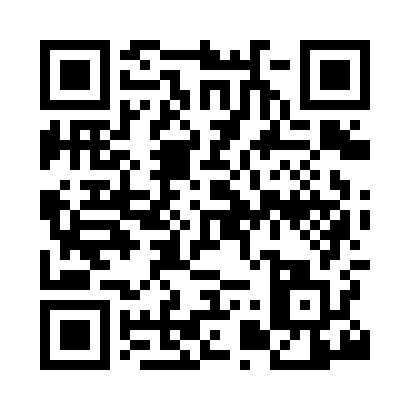 Prayer times for Tintwistle, Derbyshire, UKSat 1 Jun 2024 - Sun 30 Jun 2024High Latitude Method: Angle Based RulePrayer Calculation Method: Islamic Society of North AmericaAsar Calculation Method: HanafiPrayer times provided by https://www.salahtimes.comDateDayFajrSunriseDhuhrAsrMaghribIsha1Sat2:564:451:066:439:2711:162Sun2:554:441:066:449:2811:173Mon2:554:441:066:449:2911:184Tue2:554:431:066:459:3011:185Wed2:544:421:066:469:3111:196Thu2:544:421:076:469:3211:197Fri2:544:411:076:479:3311:208Sat2:544:411:076:479:3411:219Sun2:544:401:076:489:3511:2110Mon2:544:401:076:489:3611:2211Tue2:544:391:086:499:3611:2212Wed2:534:391:086:499:3711:2213Thu2:534:391:086:509:3811:2314Fri2:534:391:086:509:3811:2315Sat2:544:381:086:509:3911:2416Sun2:544:381:096:519:3911:2417Mon2:544:381:096:519:4011:2418Tue2:544:381:096:519:4011:2519Wed2:544:391:096:529:4011:2520Thu2:544:391:106:529:4011:2521Fri2:544:391:106:529:4111:2522Sat2:554:391:106:529:4111:2523Sun2:554:391:106:529:4111:2624Mon2:554:401:106:539:4111:2625Tue2:554:401:116:539:4111:2626Wed2:564:411:116:539:4111:2627Thu2:564:411:116:539:4111:2628Fri2:574:421:116:539:4011:2629Sat2:574:431:116:539:4011:2630Sun2:574:431:126:539:4011:26